Методические рекомендации по работе с интернет-источниками по функциональной грамотности.Обеспечение глобальной конкурентоспособности российского образования сегодня становится одной из приоритетных целей системы общего образования Российской Федерации. В Указе «О национальных целях развития Российской Федерации на период до 2030 года» от 21.07.2020 года одним из целевых показателей достижения национальных целей является вхождение Российской Федерации в число 10 ведущих стран мира по качеству общего образования. Одним из важных критериев фиксации поставленных целей являются результаты участия обучающихся образовательных организаций Российской Федерации в международных сопоставительных исследованиях. Как известно, российские школьники принимают участие в трёх сопоставительных исследованиях: PIRLS, TIMSS, PISA. Функциональная грамотность на ступени общего образования рассматривается как метапредметный образовательный результат. Уровень образованности подразумевает использование полученных знаний для решения актуальных проблем обучения и общения, социального и личностного взаимодействия. Функциональная грамотность способствует адекватному и продуктивному выбору программ профессионального образования, помогает решать. бытовые задачи, взаимодействовать с людьми, организовывать деловые контакты, выбирать программы досуга, ответственно относиться к обязанностям гражданина, ориентироваться в культурном пространстве, взаимодействовать с природной средой. Функциональная грамотность определяет готовность к выполнению социальных ролей избирателя, потребителя, члена семьи, студента. Функциональная грамотность позволяет использовать имеющиеся навыки при организации разных видов путешествий, облегчает контакты с различными социальными структурами и организациями и т.д.Международные исследования PISA (Programme for International Student Assessment), направленные на оценку качества образования в различных странах через диагностику в том числе уровня функциональной грамотности выпускников основной школы, понимают функциональную грамотность в широком смысле как совокупность знаний и умений граждан, обеспечивающих успешное социально-экономическое развитие страны; в узком смысле – как ключевые знания и навыки, необходимые для полноценного участия гражданина в жизни современного общества.Для формирования и оценки функциональной грамотности обучающихся основной школы предлагается использовать материалы из следующих интернет-источников.Открытый банк заданий на сайте федерального государственного бюджетного научного учреждения «Институт стратегии развития образования Российской академии образования»Банк заданий для формирования и оценки функциональной грамотности обучающихся основной школы (5-9 классы) представлен по шести направлениям:математическая грамотность,естественнонаучная грамотность,читательская грамотность, финансовая грамотность, глобальные компетенции креативное мышление.В материалах по каждому направлению функциональной грамотности содержатся файлы со списком открытых заданий, которые разработаны в ходе проекта, сами задания, характеристики заданий и система оценивания, а также методические комментарии к заданиям.Банк открытых заданий состоит из материалов, которые прошли камерную апробацию в ходе когнитивных лабораторий, а также массовую апробацию в 24 регионах Российской Федерации в 2018/2019 учебном году (задания для 5 и 7 классов) и в рамках дистанционного обучения в Московской области при проведении региональных диагностических работ в 2019/2020 учебном году (задания для 6, 8 и 9 классов).Представлены задания и критерии оценивания 2021 года для учащихся 9 классов.Все материалы ресурса представлены в приложениях:по математической грамотности (Приложение 1);по финансовой грамотности (Приложении 2);по читательской грамотности (Приложение 3);по глобальным компетенциям (Приложение 4);по естественно-научной грамотности (Приложение 5);по креативному мышлению (Приложение 6).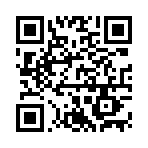 Открытый банк заданий на образовательной платформе «Российская электронная школа»На платформе есть возможность проведения диагностических работ по следующим направлениям функциональной грамотности для учащихся 8-9 классов:глобальные компетенцииестественнонаучная грамотностькреативное мышлениематематическая грамотностьфинансовая грамотностьчитательская грамотность.При входе на платформу доступно руководство пользователя, в котором содержатся подробные инструкции на следующие вопросы: Как учителю зайти в банк заданий?Как зарегистрировать личный кабинет учителя?Как связать личный кабинет учителя и школу?Как учителю создать мероприятие?Как учителю добавить в мероприятие участников?Как учителю пригласить учеников принять участие в мероприятие?Как учителю проверить ход выполнения работ учениками?Как учителю провести экспертизу работ учеников?Как учителю посмотреть результаты выполненных работ?Как ученику пройти тестирование?При выборе диагностической работы учителю представлены характеристики заданий и критерии оценивания (Приложение 7, пример по математической грамотности).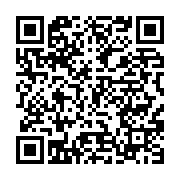 Вебинар, описывающий работу с банком (2021 г.) заданий: https://youtu.be/GKqgQs3WSu4 Открытые задания PISA на официальном сайте  федерального государственного бюджетного учреждения «Федеральный институт оценки качества образования»На сайте ФИОКО представлены открытые задания исследования pisa по следующим направлениям:онлайн-задания по естествознанию:– миграция птиц– бег в жаркую погоду– исследование склонов долины– метеороиды и кратеры– рациональное разведение рыбонлайн-задания по читательской грамотности:– куриный форум– рапануи– коровье молоко– предложенияонлайн-задания по глобальной компетентности:– повышение уровня моря– единственный сюжет– этичная одежда– олимпийская команда беженцев– языковая политика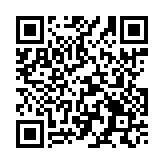 Открытый банк заданий для оценки естественнонаучной грамотности (VII-IX классы) на официальном сайте федерального государственного бюджетного научного учреждения «Федеральный институт педагогических измерений»ФГБНУ «Федеральный институт педагогических измерений» представляет банк заданий для оценки естественнонаучной грамотности обучающихся 7 – 9 классов, сформированный в рамках Федерального проекта «Развитие банка оценочных средств для проведения всероссийских проверочных работ и формирование банка заданий для оценки естественнонаучной грамотности».В рамках проекта разработана типология моделей заданий для определения уровня естественнонаучной грамотности у обучающихся 7 – 9 классов и, на ее основе, разработаны задания, которые способствуют формированию естественнонаучной грамотности обучающихся в учебном процессе.Банк заданий для оценки естественнонаучной грамотности обучающихся 7 – 9 классов включает 700 разработанных заданий, в том числе:•200 заданий для обучающихся 7 классов;•200 заданий для обучающихся 8 классов;•300 заданий для обучающихся 9 классов.Методические рекомендации по работе с банком заданий представлены в Приложении 8. 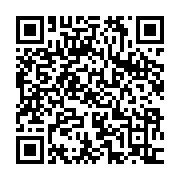 